AMERICAN TEMPERAMENT TEST SOCIETY, INC. (ATTS) © 2009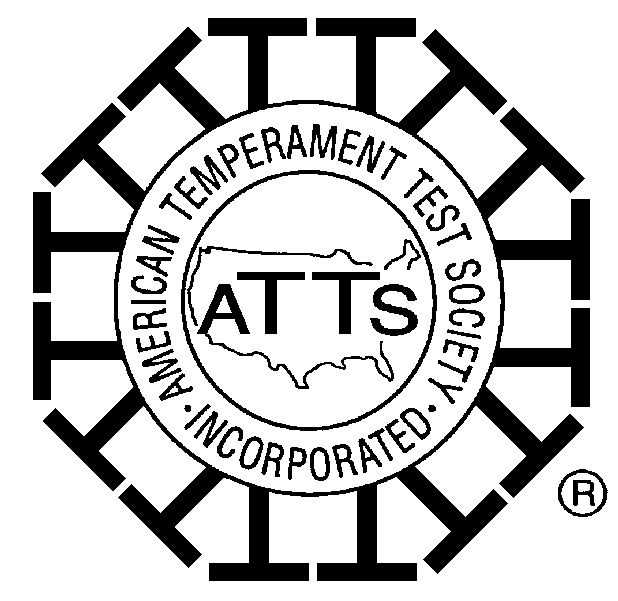 PO Box 591279 ● Houston, TX  77259 ● (832) 982-2887E-mail:  atts.operations@gmail.comORER FORM			Name:	______________________________________			Address:	______________________________________					______________________________________City, State, Zip:	______________________________________Phone #:	(_____)________________________________Email:	______________________________________    Dog’s name      _______________________________________                 TT #      TT-___________________________________Please make check payable to ATTS, Inc., and send with a copy of this orderto address provided above.  Sorry, but we cannot process credit cards.We thank you for your order.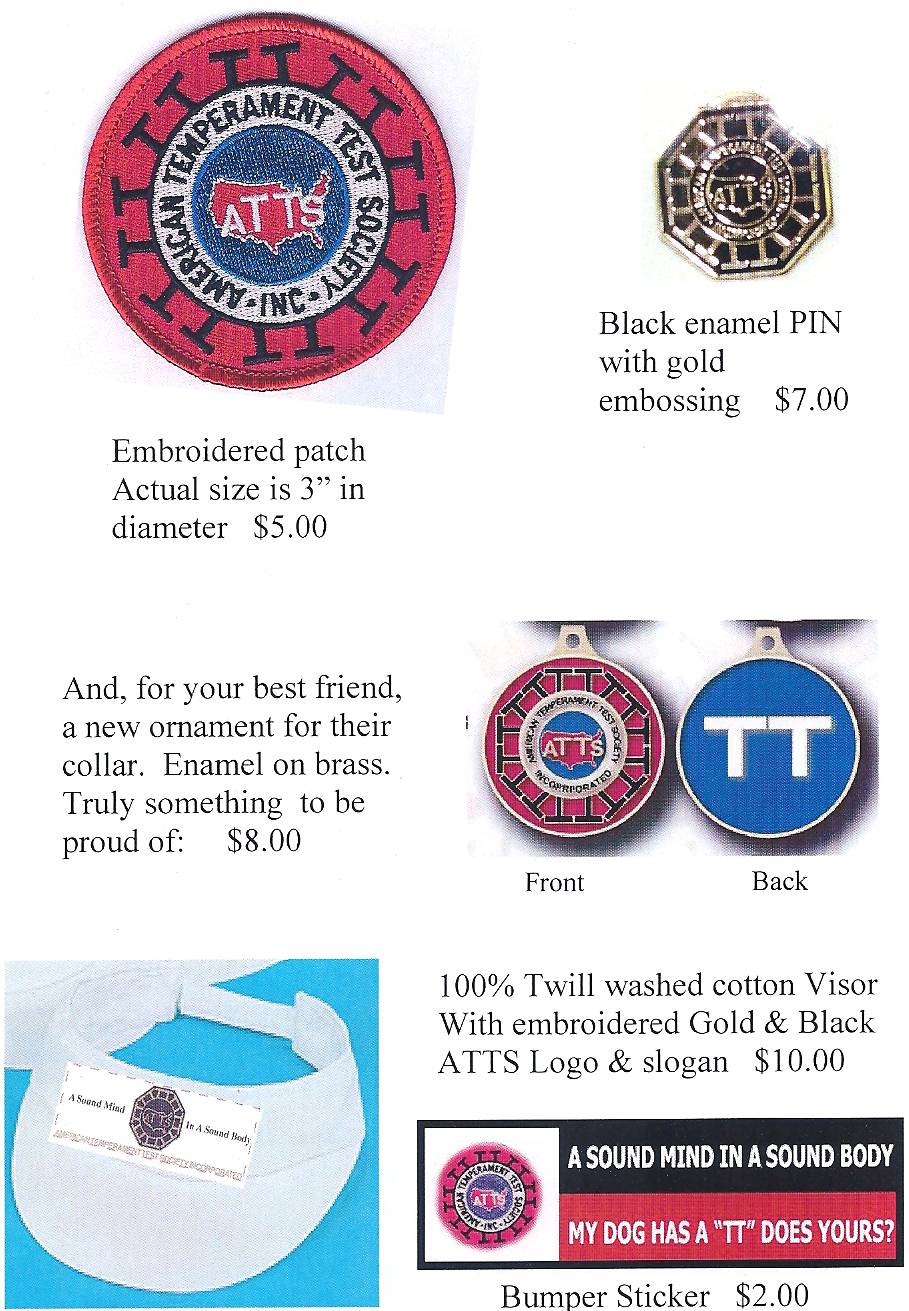 escriptionQuantityPrice eachTotalATTS Patch   (3” diameter) $5.00ATTS Pin   (3/4” diameter) $7.00ATTS Bumper Sticker $2.00ATTS Visor$10.00ATTS Dog Tag $8.00Postage and Handling1 $2.00$     2.00Total Submitted